Berufsfachschule BaselSearch results for "Englische Bücher"Author / TitlePlace, Editor, YearMedientypCall number / Availability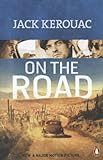 Kerouac, Jack 1922-1969On the RoadLondon : Penguin, 2012Englische BelletristikKEROavailable